ОБЩИНСКИ СЪВЕТ – ДУЛОВО, ОБЛ. СИЛИСТРА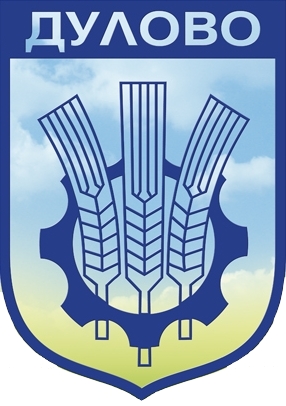 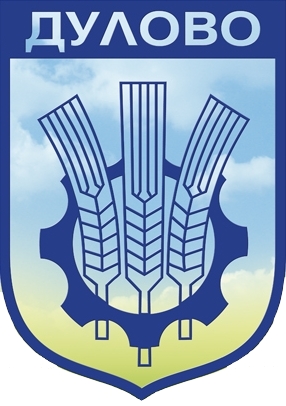 –––––––––––––––––––––––––––––––––––––––––––––––––––––––––––––––––ул. “Васил Левски” № 18                                     тел.: (0864) 2 31 00 ; Факс:(0864) 2 30 207650  Дулово				                 	       e-mail: obs_dulovo@abv.bg      Р Е Ш Е Н И Е   № 402          от  21.04.2022 година за приемане  бюджета на община Дулово за 2022 годинаНа основание чл.21, ал.1, т.6, във връзка чл.27, ал.4 и ал.5 от ЗМСМА, чл.94, ал. 2 и ал.3 от Закона за публичните финанси,   ПМС № 31 / 17.03.2022г. за изпълнение на  държавния бюджет на Република България за 2022г. и Наредба № 18 за условията и реда за съставяне на бюджетната прогноза за местните дейности за следващите три години, за съставяне, приемане, изпълнение и  отчитане на общинския бюджет на община Дулово, Общински съвет – ДуловоРЕШИ:1. Приема бюджета на община Дулово за 2022 година, както следва :1.1. По прихода  в размер на 30 709 689лв., съгласно Приложение № 1 в т.ч.:1.1.1. Приходи за делегирани от държавата дейности  21 150 764лв.1.1.2. Приходи за местни и дофинансиране на държавни дейности        9 558 925лв.1.2. По разхода в размер на 30 709 689лв., разпределени по функции, дейности и параграфи, съгласно Приложение № 2,  както следва: 1.2.1. За делегирани от държавата дейности 21 150 764лв..1.2.2. За допълнително финансиране на делегирани от държавата дейности със средства от собствени приходи  в размер на 200 000лв.1.2.3. За местни дейности в размер на 9 358 925лв. 2. Приема Инвестиционна програма за 2022г. на община Дулово по списъка с обектите, видове разходи и източници на финансиране  в размер на 2 790 217лв., съгласно Приложение № 3. 3.Утвърждава разходите за заплати през 2022г., без звената  от системата на народната просвета, които прилагат системата на делегирани бюджети в размер на 5 614 526лв., съгласно Приложение № 4. 4. Утвърждава Разчет на целеви разходи, както следва:4.1. Обезщетения и помощи по решение на общинския съвет - 20 000лв.4.2. Помощи за даровити деца - 2 000 лв.4.3. Подпомагане разходите за погребения на самотни, без близки и роднини, бездомни, безпризорни, настанени в заведения за социални услуги и регистрирани в службите за социално подпомагане - 2 000лв.4.4. За финансово подпомагане на 7 футболни клуба по 8 000лв., за детски футболен клуб - 8 000лв., за издръжка на спортен клуб по борба „Лудогорец ”   с. Паисиево - 6 000лв., подпомагане на клуба по карате - 4 000лв., подпомагане на клуба по шах - 1 000лв., на СНЦ „Ритмика“- 2 000лв., НЧ „Бялата лястовица“ – 5 500лв., СНЦ „Аккадънлар 2002“ – 1 500лв.5. Приема следните лимити за разходи:5.1. СБКО в размер на 3 на сто от средствата за работни заплати на заетите по трудови правоотношения.5.2. Разходи   за   представителни  цели  на  кмета  на  общината  в  размер  на10 000лв. 5.3. Разходи за представителни цели на председателя на общинския съвет в размер на 3 500лв.6. Одобрява индикативен годишен разчет за сметките за средствата от Европейския съюз в размер на  174 402лв., съгласно Приложение № 5. 7. Определя размера на просрочените задължения от 2021г., които ще бъдат разплатени от бюджета за 2022г. в размер на  809 064лв., съгласно Приложение № 6.8. Определя максимален размер на нови задължения за разходи, които могат да бъдат натрупани през 2022г. в  размер на 3 869 711лв.9. Приема  Бюджетна прогноза за местните дейности за периода 2022, 2023 и 2024 години, /Приложение №8/10. Утвърждава преходен остатък от 2021г. в размер на 3 041 959лв., съгласно Приложение №711. Утвърждава Списък на пътуващите учители в делегираните от държавата дейности от община Дулово, които през 2022г. година ще имат право на заплащане 100 на сто от превозните разноски, съгласно Приложение № 9.12. Оправомощава кмета на общината да извършва компенсирани промени:12.1. В частта за делегираните от държавата дейности –между утвърдените показатели за разходите в рамките на една дейност, с изключение на дейностите на делегиран бюджет, при условие, че не се нарушават стандартите за делегираните от държавата дейности и няма просрочени задължения в съответната дейност;12.2. В частта за местните дейности – между утвърдените разходи в рамките на една дейност, или от една дейност в друга, без да изменя общия размер на разходите. 13. Упълномощава кмета на общината със следните права :13.1 Да предоставя временни безлихвени заеми от временно свободни средства по общинския бюджет за авансово финансиране на плащания по проекти, финансирани със средства от Европейския съюз и по други международни програми, включително и на бюджетни организации, чийто бюджет е част от общинския бюджет.13.2. Да кандидатства за средства от централния бюджет и други източници за съфинансиране на общински програми и проекти;13.3. Да разработва общински проекти за осигуряване на алтернативни източници на средства за реализиране на определените годишни цели на общината;13.4. Да определя конкретните права и задължения на второстепенните разпоредители с бюджетни кредити;13.5. Да ограничава или спира финансиране на бюджетни организации и звена при нарушаване на бюджетната и финансова дисциплина и разписаните правила по Системата за финансово управление и контрол; 14.Утвърждава максимален размер на ангажиментите за разходи, които могат да бъдат поети през годината в размер на 12 899 036лв.15. Одобрява План – график за разплащане на просрочените задължения, съгласно Приложение № 2 на ФО №3 – Указание за съставяне и изпълнение на бюджетите на общините и на сметките за средства от ЕС за 2022г. Решението е прието на заседание на Общински съвет-Дулово, проведено на 21.04.2022 година, Протокол № 33,  т.1.1. от дневния ред, по Доклад   № 105/01.04.2022г. и е подпечатано с официалния печат на Общински съвет-Дулово.Председател на Общински съвет-Дулово: ………/п/………………..                                        /инж. Невхис Мустафа/ОБЩИНСКИ СЪВЕТ – ДУЛОВО, ОБЛ. СИЛИСТРА–––––––––––––––––––––––––––––––––––––––––––––––––––––––––––––––––ул. “Васил Левски” № 18                                     тел.: (0864) 2 31 00 ; Факс:(0864) 2 30 207650  Дулово				                 	       e-mail: obs_dulovo@abv.bg      Р Е Ш Е Н И Е   № 403          от  21.04.2022 година за определяне на второстепенни разпоредители с бюджетпо бюджета на община Дулово за 2022 годинаНа основание чл.11, ал.10 от Закона за публичните финанси, чл.21, ал.1, т.6 от Закона за местното самоуправление и местната администрация, и чл. 4, ал. 2 от  Наредба № 18 за условията и реда за съставяне на бюджетната прогноза за местните дейности за следващите три години, за съставяне, приемане, изпълнение и отчитане на общинския бюджет на община Дулово,  Общински съвет – ДуловоРЕШИ:Определя за второстепенни разпоредители с бюджет по бюджета на община Дулово за 2022г. ръководителите на бюджетни звена, както следва:Решението е прието на заседание на Общински съвет-Дулово, проведено на 21.04.2022 година, Протокол № 33,  т.1.2. от дневния ред, по Доклад   № 106/01.04.2022г. и е подпечатано с официалния печат на Общински съвет-Дулово.Председател на Общински съвет-Дулово: ……/п/…………………..                                        /инж. Невхис Мустафа/ОБЩИНСКИ СЪВЕТ – ДУЛОВО, ОБЛ. СИЛИСТРА–––––––––––––––––––––––––––––––––––––––––––––––––––––––––––––––––ул. “Васил Левски” № 18                                     тел.: (0864) 2 31 00 ; Факс:(0864) 2 30 207650  Дулово				                 	       e-mail: obs_dulovo@abv.bg      Р Е Ш Е Н И Е   № 404          от  21.04.2022 година за даване мандат и изразяване на позицията на община Дулово в Общо събрание на Асоциацията по ВиК на област СилистраНа основание чл.21, ал.1, т.23 от ЗМСМА, във връзка с чл. 198е, ал.5 от Закона за водите, Общински съвет – ДуловоРЕШИ:1. Възлага на представителя на Община Дулово в  общото събрание на Асоциацията по ВиК на област Силистра да гласува „ЗА“ приемане на отчет за изпълнението на бюджета на Асоциация по ВиК - Силистра за 2021г., съгласно чл.26, ал.3 от Правилника за организацията и дейността на асоциациите по ВиК;2. Възлага на представителя на Община Дулово в  общото събрание на Асоциацията по ВиК на област Силистра да гласува „ЗА“ приемане на годишния отчет за дейността на Асоциация по ВиК - Силистра за 2021г., съгласно чл.198, ал.4, т.10 от Закона за водите;3. Възлага на представителя на Община Дулово в  общото събрание на Асоциацията по ВиК на област Силистра да гласува „ЗА“ приемане на бюджет на Асоциация по ВиК - Силистра за 2022г. Съгласно чл.21, ал.1 от Правилника за организацията и дейността на асоциациите по ВиК;4. Възлага на представителя на Община Дулово в  общото събрание на Асоциацията по ВиК на област Силистра да гласува „ЗА“ приемане на Подробна инвестиционна програма за работата на „ВиК“ ООД – Силистра през 2022г.5. При невъзможност кметът на Община Дулово да участва в общото събрание на Асоциация по ВиК на област Силистра, ОбС Дулово определя за представител на общината Юксел Али Исмаил – зам.- кмет.Решението е прието на заседание на Общински съвет-Дулово, проведено на 21.04.2022 година, Протокол № 33,  т.1.3. от дневния ред, по Доклад   № 135/12.04.2022г. и е подпечатано с официалния печат на Общински съвет-Дулово.Председател на Общински съвет-Дулово: ……/п/…………………..                                        /инж. Невхис Мустафа/ОБЩИНСКИ СЪВЕТ – ДУЛОВО, ОБЛ. СИЛИСТРА–––––––––––––––––––––––––––––––––––––––––––––––––––––––––––––––––ул. “Васил Левски” № 18                                     тел.: (0864) 2 31 00 ; Факс:(0864) 2 30 207650  Дулово				                 	       e-mail: obs_dulovo@abv.bg      Р Е Ш Е Н И Е   № 405          от  21.04.2022 година за даване на предварително съгласие за провеждане на процедура, свързана с промяна на предназначението на земеделска земя – общинска собственост, за осигуряване на транспортен достъп до ПИ с ид. № 55186.121.5 по КК и КР на с. ПаисиевоНа основание чл. 21, ал. 1, т. 23 от Закона за местното самоуправление и местната администрация, чл. 21, ал. 2 от Закона за опазване на земеделските земи и чл. 30, ал. 3 от Правилника за прилагане на Закона за опазване на земеделските земи,  Общински съвет – ДуловоРЕШИ:Дава предварително съгласие за провеждане на процедура, свързана с промяна на предназначението на ПИ с идентификатор 55186.121.65 по КК и КР на с. Паисиево, вид на територията: земеделска, начин на трайно ползване: за селскостопански, горски, ведомствен път, с площ 942 кв.м., стар номер 121065 - общинска собственост, за нуждата от осигуряване на транспортен достъп до ПИ с идентификатор № 55186.121.5 по КК и КР на с. Паисиево.Решението е прието на заседание на Общински съвет-Дулово, проведено на 21.04.2022 година, Протокол № 33,  т.1.4. от дневния ред, по Доклад   № 120/11.04.2022г. и е подпечатано с официалния печат на Общински съвет-Дулово.Председател на Общински съвет-Дулово: ……/п/…………………..                                        /инж. Невхис Мустафа/ОБЩИНСКИ СЪВЕТ – ДУЛОВО, ОБЛ. СИЛИСТРА–––––––––––––––––––––––––––––––––––––––––––––––––––––––––––––––––ул. “Васил Левски” № 18                                     тел.: (0864) 2 31 00 ; Факс:(0864) 2 30 207650  Дулово				                 	       e-mail: obs_dulovo@abv.bg      Р Е Ш Е Н И Е   № 406          от  21.04.2022 година за одобряване на задание за проектиране и допускане изработване на проект за подробен устройствен план – план за застрояване (ПУП-ПЗ) за ПИ с ид. № 81150.721.18 и ПИ с ид. № 81150.721.20 по КК и КР на с. Чернолик На основание чл. 21, ал. 1, т. 11 от Закона за местното самоуправление и местната администрация, чл. 124а, ал. 1 и чл. 124б, ал. 1 от Закона за устройство на територията,  Общински съвет – ДуловоРЕШИ:Одобрява задание за проектиране и разрешава изработването на проект за подробен устройствен план – план за застрояване (ПУП-ПЗ) за ПИ с ид. 81150.721.18 и ПИ с ид. № 81150.721.20 по КК и КР на с. Чернолик, с който проект двата имота да се обединят в един нов поземлен имот с проектен идентификатор 81150.721.182 в устройствена зона от типа “Предимно производствена (Пп)” и който ще бъде устройствена основа за изграждане на сгради и съоръжения “за електроенергийно производство” съгласно изготвено задание и скица-предложение. Предвижда се плътност на застрояване – до 80%, Кинт – до 2.5, минимално озеленяване – 20% и свободно застрояване съгласно чл. 25 от Наредба № 7 за правила и нормативи за устройство на отделните видове територии и устройствени зони.На основание чл. 124б, ал. 2 от ЗУТ настоящото решение да бъде разгласено с обявление, поставено на подходящо място в сградата на Общината и в интернет страницата на Община Дулово.На основание чл. 124б, ал. 4 от ЗУТ настоящото решение не подлежи на оспорване.Решението е прието на заседание на Общински съвет-Дулово, проведено на 21.04.2022 година, Протокол № 33,  т.1.5. от дневния ред, по Доклад   № 121/11.04.2022г. и е подпечатано с официалния печат на Общински съвет-Дулово.Председател на Общински съвет-Дулово: ……/п/…………………..                                        /инж. Невхис Мустафа/ОБЩИНСКИ СЪВЕТ – ДУЛОВО, ОБЛ. СИЛИСТРА–––––––––––––––––––––––––––––––––––––––––––––––––––––––––––––––––ул. “Васил Левски” № 18                                     тел.: (0864) 2 31 00 ; Факс:(0864) 2 30 207650  Дулово				                 	       e-mail: obs_dulovo@abv.bg      Р Е Ш Е Н И Е   № 407          от  21.04.2022 година за одобряване на задание за проектиране и допускане изработване на проект за подробен устройствен план – парцеларен план (ПУП-ПП) за поземлен имот (ПИ) с идентификатор № 53148.120.419 по КК и КР на с. ОвенНа основание чл. 21, ал. 1, т. 11 от Закона за местното самоуправление и местната администрация, чл. 124а, ал. 1 и чл. 124б, ал. 1 от Закона за устройство на територията,  Общински съвет – ДуловоРЕШИ:Одобрява задание за проектиране и разрешава изработването на проект за подробен устройствен план – парцеларен план (ПУП-ПП) за поземлен имот с № 53148.120.419 по КК и КР на с. Овен, с който да се предложи проектно трасе за изграждане на подземен електропровод от СРС № 151 в ПИ с ид. № 53148.28.12 до собствен ПИ с ид. № 53148.120.419, във връзка с бъдещо изграждане на МКТП, като трасето преминава през ПИ с ид. № 53148.31.218 по КК и КР на с. Овен, трайно предназначение на територията: земеделска, начин на трайно ползване: за селскостопански, горски, ведомствен път – общинска собственост и през ПИ с ид. № 53148.31.225 по КК и КР на с. Овен, трайно предназначение на територията: територия на транспорта, начин на трайно ползване: за път от републиканската пътна мрежа – държавна собственост.На основание чл. 124б, ал. 2 от ЗУТ настоящото решение да бъде разгласено с обявление, поставено на подходящо място в сградата на Общината и в интернет страницата на Община Дулово.На основание чл. 124б, ал. 4 от ЗУТ настоящото решение не подлежи на оспорване.Решението е прието на заседание на Общински съвет-Дулово, проведено на 21.04.2022 година, Протокол № 33,  т.1.6. от дневния ред, по Доклад   № 122/11.04.2022г. и е подпечатано с официалния печат на Общински съвет-Дулово.Председател на Общински съвет-Дулово: ……/п/…………………..                                        /инж. Невхис Мустафа/ОБЩИНСКИ СЪВЕТ – ДУЛОВО, ОБЛ. СИЛИСТРА–––––––––––––––––––––––––––––––––––––––––––––––––––––––––––––––––ул. “Васил Левски” № 18                                     тел.: (0864) 2 31 00 ; Факс:(0864) 2 30 207650  Дулово				                 	       e-mail: obs_dulovo@abv.bg      Р Е Ш Е Н И Е   № 408          от  21.04.2022 година за одобряване на задание за проектиране и допускане изработване на проект за подробен устройствен план – план за застрояване (ПУП-ПЗ) за ПИ с ид. №  38073.19.14 по КК и КР на с. КолобърНа основание чл. 21, ал. 1, т. 11 от Закона за местното самоуправление и местната администрация, чл. 124а, ал. 1 и чл. 124б, ал. 1 от Закона за устройство на територията,  Общински съвет – ДуловоРЕШИ:Одобрява задание за проектиране и разрешава изработването на проект за подробен устройствен план – план за застрояване (ПУП-ПЗ) за ПИ с ид. № 38073.19.14 по КК и КР на с. Колобър, с който да се промени предназначението на имота от земеделска земя – “нива” в територия с конкретно предназначение “за кариера за добив на кварц-каолинова суровина”.На основание чл. 124б, ал. 2 от ЗУТ настоящото решение да бъде разгласено с обявление, поставено на подходящо място в сградата на Общината и в интернет страницата на Община Дулово.На основание чл. 124б, ал. 4 от ЗУТ настоящото решение не подлежи на оспорване.Решението е прието на заседание на Общински съвет-Дулово, проведено на 21.04.2022 година, Протокол № 33,  т.1.7. от дневния ред, по Доклад   № 123/11.04.2022г. и е подпечатано с официалния печат на Общински съвет-Дулово.Председател на Общински съвет-Дулово: ……/п/…………………..                                        /инж. Невхис Мустафа/ОБЩИНСКИ СЪВЕТ – ДУЛОВО, ОБЛ. СИЛИСТРА–––––––––––––––––––––––––––––––––––––––––––––––––––––––––––––––––ул. “Васил Левски” № 18                                     тел.: (0864) 2 31 00 ; Факс:(0864) 2 30 207650  Дулово				                 	       e-mail: obs_dulovo@abv.bg      Р Е Ш Е Н И Е   № 409          от  21.04.2022 година за одобряване на задание за проектиране и допускане изработване на проект за подробен устройствен план – план за застрояване (ПУП-ПЗ) за ПИ с ид. №  66038.4.181 по КК и КР на с. СекуловоНа основание чл. 21, ал. 1, т. 11 от Закона за местното самоуправление и местната администрация, чл. 124а, ал. 1 и чл. 124б, ал. 1 от Закона за устройство на територията,  Общински съвет – ДуловоРЕШИ:Одобрява задание за проектиране и разрешава изработването на проект за подробен устройствен план – план за застрояване (ПУП-ПЗ) за ПИ с ид. № 66038.4.181 по КК и КР на с. Секулово, с който да се промени предназначението на имота от земеделска земя – “нива” в територия с конкретно предназначение “за външен отвал”.На основание чл. 124б, ал. 2 от ЗУТ настоящото решение да бъде разгласено с обявление, поставено на подходящо място в сградата на Общината и в интернет страницата на Община Дулово.На основание чл. 124б, ал. 4 от ЗУТ настоящото решение не подлежи на оспорване.Решението е прието на заседание на Общински съвет-Дулово, проведено на 21.04.2022 година, Протокол № 33,  т.1.8. от дневния ред, по Доклад   № 124/11.04.2022г. и е подпечатано с официалния печат на Общински съвет-Дулово.Председател на Общински съвет-Дулово: ……/п/…………………..                                        /инж. Невхис Мустафа/ОБЩИНСКИ СЪВЕТ – ДУЛОВО, ОБЛ. СИЛИСТРА–––––––––––––––––––––––––––––––––––––––––––––––––––––––––––––––––ул. “Васил Левски” № 18                                     тел.: (0864) 2 31 00 ; Факс:(0864) 2 30 207650  Дулово				                 	       e-mail: obs_dulovo@abv.bg      Р Е Ш Е Н И Е   № 410          от  21.04.2022 година за одобряване на задание за проектиране и допускане изработване на проект за подробен устройствен план – план за застрояване (ПУП-ПЗ) за ПИ с ид. №  66038.5.143 по КК и КР на с. СекуловоНа основание чл. 21, ал. 1, т. 11 от Закона за местното самоуправление и местната администрация, чл. 124а, ал. 1 и чл. 124б, ал. 1 от Закона за устройство на територията,  Общински съвет – ДуловоРЕШИ:Одобрява задание за проектиране и разрешава изработването на проект за подробен устройствен план – план за застрояване (ПУП-ПЗ) за ПИ с ид. № 66038.5.143 по КК и КР на с. Секулово, с който да се промени предназначението на имота от земеделска земя – “нива” в територия с конкретно предназначение “за кариера за добив на кварц-каолинова суровина”.На основание чл. 124б, ал. 2 от ЗУТ настоящото решение да бъде разгласено с обявление, поставено на подходящо място в сградата на Общината и в интернет страницата на Община Дулово.На основание чл. 124б, ал. 4 от ЗУТ настоящото решение не подлежи на оспорване.Решението е прието на заседание на Общински съвет-Дулово, проведено на 21.04.2022 година, Протокол № 33,  т.1.9. от дневния ред, по Доклад   № 125/11.04.2022г. и е подпечатано с официалния печат на Общински съвет-Дулово.Председател на Общински съвет-Дулово: ………/п/………………..                                        /инж. Невхис Мустафа/ОБЩИНСКИ СЪВЕТ – ДУЛОВО, ОБЛ. СИЛИСТРА–––––––––––––––––––––––––––––––––––––––––––––––––––––––––––––––––ул. “Васил Левски” № 18                                     тел.: (0864) 2 31 00 ; Факс:(0864) 2 30 207650  Дулово				                 	       e-mail: obs_dulovo@abv.bg      Р Е Ш Е Н И Е   № 411          от  21.04.2022 година за одобряване на задание за проектиране и допускане изработване на проект за подробен устройствен план – план за застрояване (ПУП-ПЗ) за ПИ с ид. №  66038.5.17 по КК и КР на с. СекуловоНа основание чл. 21, ал. 1, т. 11 от Закона за местното самоуправление и местната администрация, чл. 124а, ал. 1 и чл. 124б, ал. 1 от Закона за устройство на територията,  Общински съвет – ДуловоРЕШИ:Одобрява задание за проектиране и разрешава изработването на проект за подробен устройствен план – план за застрояване (ПУП-ПЗ) за ПИ с ид. № 66038.5.17 по КК и КР на с. Секулово, с който да се промени предназначението на имота от земеделска земя – “нива” в територия с конкретно предназначение “за кариера за добив на кварц-каолинова суровина”.На основание чл. 124б, ал. 2 от ЗУТ настоящото решение да бъде разгласено с обявление, поставено на подходящо място в сградата на Общината и в интернет страницата на Община Дулово.На основание чл. 124б, ал. 4 от ЗУТ настоящото решение не подлежи на оспорване.Решението е прието на заседание на Общински съвет-Дулово, проведено на 21.04.2022 година, Протокол № 33,  т.1.10. от дневния ред, по Доклад   № 126/11.04.2022г. и е подпечатано с официалния печат на Общински съвет-Дулово.Председател на Общински съвет-Дулово: ……/п/…………………..                                        /инж. Невхис Мустафа/ОБЩИНСКИ СЪВЕТ – ДУЛОВО, ОБЛ. СИЛИСТРА–––––––––––––––––––––––––––––––––––––––––––––––––––––––––––––––––ул. “Васил Левски” № 18                                     тел.: (0864) 2 31 00 ; Факс:(0864) 2 30 207650  Дулово				                 	       e-mail: obs_dulovo@abv.bg      Р Е Ш Е Н И Е   № 412          от  21.04.2022 годиназа одобряване на задание за проектиране и допускане изработване на проект за подробен устройствен план – план за застрояване (ПУП-ПЗ) за ПИ с ид. №  66038.1.26 по КК и КР на с. СекуловоНа основание чл. 21, ал. 1, т. 11 от Закона за местното самоуправление и местната администрация, чл. 124а, ал. 1 и чл. 124б, ал. 1 от Закона за устройство на територията,  Общински съвет – ДуловоРЕШИ:Одобрява задание за проектиране и разрешава изработването на проект за подробен устройствен план – план за застрояване (ПУП-ПЗ) за ПИ с ид. № 66038.1.26 по КК и КР на с. Секулово, с който да се промени предназначението на имота от земеделска земя – “нива” в територия с конкретно предназначение “за кариера за добив на кварц-каолинова суровина.На основание чл. 124б, ал. 2 от ЗУТ настоящото решение да бъде разгласено с обявление, поставено на подходящо място в сградата на Общината и в интернет страницата на Община Дулово.На основание чл. 124б, ал. 4 от ЗУТ настоящото решение не подлежи на оспорване.Решението е прието на заседание на Общински съвет-Дулово, проведено на 21.04.2022 година, Протокол № 33,  т.1.11. от дневния ред, по Доклад   № 127/11.04.2022г. и е подпечатано с официалния печат на Общински съвет-Дулово.Председател на Общински съвет-Дулово: ……/п/…………………..                                        /инж. Невхис Мустафа/ОБЩИНСКИ СЪВЕТ – ДУЛОВО, ОБЛ. СИЛИСТРА–––––––––––––––––––––––––––––––––––––––––––––––––––––––––––––––––ул. “Васил Левски” № 18                                     тел.: (0864) 2 31 00 ; Факс:(0864) 2 30 207650  Дулово				                 	       e-mail: obs_dulovo@abv.bg      Р Е Ш Е Н И Е   № 413          от  21.04.2022 годиназа одобряване на задание за проектиране и допускане изработване на проект за подробен устройствен план – план за застрояване (ПУП-ПЗ) за ПИ с ид. №  66038.5.146 по КК и КР на с. СекуловоНа основание чл. 21, ал. 1, т. 11 от Закона за местното самоуправление и местната администрация, чл. 124а, ал. 1 и чл. 124б, ал. 1 от Закона за устройство на територията,  Общински съвет – ДуловоРЕШИ:Одобрява задание за проектиране и разрешава изработването на проект за подробен устройствен план – план за застрояване (ПУП-ПЗ) за ПИ с ид. № 66038.5.146 по КК и КР на с. Секулово, с който да се промени предназначението на имота от земеделска земя – “нива” в територия с конкретно предназначение “за кариера за добив на кварц-каолинова суровина”.На основание чл. 124б, ал. 2 от ЗУТ настоящото решение да бъде разгласено с обявление, поставено на подходящо място в сградата на Общината и в интернет страницата на Община Дулово.На основание чл. 124б, ал. 4 от ЗУТ настоящото решение не подлежи на оспорване.Решението е прието на заседание на Общински съвет-Дулово, проведено на 21.04.2022 година, Протокол № 33,  т.1.12. от дневния ред, по Доклад   № 128/11.04.2022г. и е подпечатано с официалния печат на Общински съвет-Дулово.Председател на Общински съвет-Дулово: ………/п/………………..                                        /инж. Невхис Мустафа/ОБЩИНСКИ СЪВЕТ – ДУЛОВО, ОБЛ. СИЛИСТРА–––––––––––––––––––––––––––––––––––––––––––––––––––––––––––––––––ул. “Васил Левски” № 18                                     тел.: (0864) 2 31 00 ; Факс:(0864) 2 30 207650  Дулово				                 	       e-mail: obs_dulovo@abv.bg      Р Е Ш Е Н И Е   № 414          от  21.04.2022 годиназа одобряване на задание за проектиране и допускане изработване на проект за подробен устройствен план – план за застрояване (ПУП-ПЗ) за ПИ с ид. №  66038.5.145 по КК и КР на с. СекуловоНа основание чл. 21, ал. 1, т. 11 от Закона за местното самоуправление и местната администрация, чл. 124а, ал. 1 и чл. 124б, ал. 1 от Закона за устройство на територията,  Общински съвет – ДуловоРЕШИ:Одобрява задание за проектиране и разрешава изработването на проект за подробен устройствен план – план за застрояване (ПУП-ПЗ) за ПИ с ид. № 66038.5.145 по КК и КР на с. Секулово, с който да се промени предназначението на имота от земеделска земя – “нива” в територия с конкретно предназначение “за технологична площадка”.На основание чл. 124б, ал. 2 от ЗУТ настоящото решение да бъде разгласено с обявление, поставено на подходящо място в сградата на Общината и в интернет страницата на Община Дулово.На основание чл. 124б, ал. 4 от ЗУТ настоящото решение не подлежи на оспорване.Решението е прието на заседание на Общински съвет-Дулово, проведено на 21.04.2022 година, Протокол № 33,  т.1.13. от дневния ред, по Доклад   № 129/11.04.2022г. и е подпечатано с официалния печат на Общински съвет-Дулово.Председател на Общински съвет-Дулово: ……/п/…………………..                                        /инж. Невхис Мустафа/ОБЩИНСКИ СЪВЕТ – ДУЛОВО, ОБЛ. СИЛИСТРА–––––––––––––––––––––––––––––––––––––––––––––––––––––––––––––––––ул. “Васил Левски” № 18                                     тел.: (0864) 2 31 00 ; Факс:(0864) 2 30 207650  Дулово				                 	       e-mail: obs_dulovo@abv.bg      Р Е Ш Е Н И Е   № 415          от  21.04.2022 годиназа одобряване на задание за проектиране и допускане изработване на проект за подробен устройствен план – план за застрояване (ПУП-ПЗ) за ПИ с ид. №  66038.5.144 по КК и КР на с. СекуловоНа основание чл. 21, ал. 1, т. 11 от Закона за местното самоуправление и местната администрация, чл. 124а, ал. 1 и чл. 124б, ал. 1 от Закона за устройство на територията,  Общински съвет – ДуловоРЕШИ:Одобрява задание за проектиране и разрешава изработването на проект за подробен устройствен план – план за застрояване (ПУП-ПЗ) за ПИ с ид. № 66038.5.144 по КК и КР на с. Секулово, с който да се промени предназначението на имота от земеделска земя – “нива” в територия с конкретно предназначение “за технологична площадка”.На основание чл. 124б, ал. 2 от ЗУТ настоящото решение да бъде разгласено с обявление, поставено на подходящо място в сградата на Общината и в интернет страницата на Община Дулово.На основание чл. 124б, ал. 4 от ЗУТ настоящото решение не подлежи на оспорване.Решението е прието на заседание на Общински съвет-Дулово, проведено на 21.04.2022 година, Протокол № 33,  т.1.14. от дневния ред, по Доклад   № 134/11.04.2022г. и е подпечатано с официалния печат на Общински съвет-Дулово.Председател на Общински съвет-Дулово: ……/п/…………………..                                        /инж. Невхис Мустафа/ОБЩИНСКИ СЪВЕТ – ДУЛОВО, ОБЛ. СИЛИСТРА–––––––––––––––––––––––––––––––––––––––––––––––––––––––––––––––––ул. “Васил Левски” № 18                                     тел.: (0864) 2 31 00 ; Факс:(0864) 2 30 207650  Дулово				                 	       e-mail: obs_dulovo@abv.bg      Р Е Ш Е Н И Е   № 416          от  21.04.2022 годиназа одобряване на задание за проектиране и допускане изработване на проект за подробен устройствен план – план за застрояване (ПУП-ПЗ) за ПИ с ид. №  66038.2.180 по КК и КР на с. СекуловоНа основание чл. 21, ал. 1, т. 11 от Закона за местното самоуправление и местната администрация, чл. 124а, ал. 1 и чл. 124б, ал. 1 от Закона за устройство на територията,  Общински съвет – ДуловоРЕШИ:Одобрява задание за проектиране и разрешава изработването на проект за подробен устройствен план – план за застрояване (ПУП-ПЗ) за ПИ с ид. № 66038.2.180 по КК и КР на с. Секулово, с който да се промени предназначението на имота от земеделска земя – “нива” в територия с конкретно предназначение “за кариера за добив на кварц-каолинова суровина”.На основание чл. 124б, ал. 2 от ЗУТ настоящото решение да бъде разгласено с обявление, поставено на подходящо място в сградата на Общината и в интернет страницата на Община Дулово.На основание чл. 124б, ал. 4 от ЗУТ настоящото решение не подлежи на оспорване.Решението е прието на заседание на Общински съвет-Дулово, проведено на 21.04.2022 година, Протокол № 33,  т.1.15. от дневния ред, по Доклад   № 130/11.04.2022г. и е подпечатано с официалния печат на Общински съвет-Дулово.Председател на Общински съвет-Дулово: ……/п/…………………..                                        /инж. Невхис Мустафа/ОБЩИНСКИ СЪВЕТ – ДУЛОВО, ОБЛ. СИЛИСТРА–––––––––––––––––––––––––––––––––––––––––––––––––––––––––––––––––ул. “Васил Левски” № 18                                     тел.: (0864) 2 31 00 ; Факс:(0864) 2 30 207650  Дулово				                 	       e-mail: obs_dulovo@abv.bg      Р Е Ш Е Н И Е   № 417          от  21.04.2022 годиназа одобряване на задание за проектиране и допускане изработване на проект за подробен устройствен план – план за застрояване (ПУП-ПЗ) за ПИ с ид. №  66038.2.1 по КК и КР на с. СекуловоНа основание чл. 21, ал. 1, т. 11 от Закона за местното самоуправление и местната администрация, чл. 124а, ал. 1 и чл. 124б, ал. 1 от Закона за устройство на територията,  Общински съвет – ДуловоРЕШИ:Одобрява задание за проектиране и разрешава изработването на проект за подробен устройствен план – план за застрояване (ПУП-ПЗ) за ПИ с ид. № 66038.2.1 по КК и КР на с. Секулово, с който да се промени предназначението на имота от земеделска земя – “нива” в територия с конкретно предназначение “за кариера за добив на кварц-каолинова суровина”.На основание чл. 124б, ал. 2 от ЗУТ настоящото решение да бъде разгласено с обявление, поставено на подходящо място в сградата на Общината и в интернет страницата на Община Дулово.На основание чл. 124б, ал. 4 от ЗУТ настоящото решение не подлежи на оспорване.Решението е прието на заседание на Общински съвет-Дулово, проведено на 21.04.2022 година, Протокол № 33,  т.1.16. от дневния ред, по Доклад   № 131/11.04.2022г. и е подпечатано с официалния печат на Общински съвет-Дулово.Председател на Общински съвет-Дулово: ……/п/…………………..                                        /инж. Невхис Мустафа/ОБЩИНСКИ СЪВЕТ – ДУЛОВО, ОБЛ. СИЛИСТРА–––––––––––––––––––––––––––––––––––––––––––––––––––––––––––––––––ул. “Васил Левски” № 18                                     тел.: (0864) 2 31 00 ; Факс:(0864) 2 30 207650  Дулово				                 	       e-mail: obs_dulovo@abv.bg      Р Е Ш Е Н И Е   № 418          от  21.04.2022 годиназа одобряване на задание за проектиране и допускане изработване на проект за подробен устройствен план – план за застрояване (ПУП-ПЗ) за ПИ с ид. №  66038.1.141 по КК и КР на с. СекуловоНа основание чл. 21, ал. 1, т. 11 от Закона за местното самоуправление и местната администрация, чл. 124а, ал. 1 и чл. 124б, ал. 1 от Закона за устройство на територията,  Общински съвет – ДуловоРЕШИ:Одобрява задание за проектиране и разрешава изработването на проект за подробен устройствен план – план за застрояване (ПУП-ПЗ) за ПИ с ид. № 66038.1.141 по КК и КР на с. Секулово, с който да се промени предназначението на имота от земеделска земя – “нива” в територия с конкретно предназначение “за кариера за добив на кварц-каолинова суровина”.На основание чл. 124б, ал. 2 от ЗУТ настоящото решение да бъде разгласено с обявление, поставено на подходящо място в сградата на Общината и в интернет страницата на Община Дулово.На основание чл. 124б, ал. 4 от ЗУТ настоящото решение не подлежи на оспорване.Решението е прието на заседание на Общински съвет-Дулово, проведено на 21.04.2022 година, Протокол № 33,  т.1.17. от дневния ред, по Доклад   № 132/11.04.2022г. и е подпечатано с официалния печат на Общински съвет-Дулово.Председател на Общински съвет-Дулово: ……/п/…………………..                                        /инж. Невхис Мустафа/ОБЩИНСКИ СЪВЕТ – ДУЛОВО, ОБЛ. СИЛИСТРА–––––––––––––––––––––––––––––––––––––––––––––––––––––––––––––––––ул. “Васил Левски” № 18                                     тел.: (0864) 2 31 00 ; Факс:(0864) 2 30 207650  Дулово				                 	       e-mail: obs_dulovo@abv.bg      Р Е Ш Е Н И Е   № 419          от  21.04.2022 годиназа одобряване на задание за проектиране и допускане изработване на проект за подробен устройствен план – план за застрояване (ПУП-ПЗ) за ПИ с ид. №  66038.1.140 по КК и КР на с. СекуловоНа основание чл. 21, ал. 1, т. 11 от Закона за местното самоуправление и местната администрация, чл. 124а, ал. 1 и чл. 124б, ал. 1 от Закона за устройство на територията,  Общински съвет – ДуловоРЕШИ:Одобрява задание за проектиране и разрешава изработването на проект за подробен устройствен план – план за застрояване (ПУП-ПЗ) за ПИ с ид. № 66038.1.140 по КК и КР на с. Секулово, с който да се промени предназначението на имота от земеделска земя – “нива” в територия с конкретно предназначение “за кариера за добив на кварц-каолинова суровина”.На основание чл. 124б, ал. 2 от ЗУТ настоящото решение да бъде разгласено с обявление, поставено на подходящо място в сградата на Общината и в интернет страницата на Община Дулово.На основание чл. 124б, ал. 4 от ЗУТ настоящото решение не подлежи на оспорване.Решението е прието на заседание на Общински съвет-Дулово, проведено на 21.04.2022 година, Протокол № 33,  т.1.18. от дневния ред, по Доклад   № 133/11.04.2022г. и е подпечатано с официалния печат на Общински съвет-Дулово.Председател на Общински съвет-Дулово: ……/п/…………………..                                        /инж. Невхис Мустафа/ОБЩИНСКИ СЪВЕТ – ДУЛОВО, ОБЛ. СИЛИСТРА–––––––––––––––––––––––––––––––––––––––––––––––––––––––––––––––––ул. “Васил Левски” № 18                                     тел.: (0864) 2 31 00 ; Факс:(0864) 2 30 207650  Дулово				                 	       e-mail: obs_dulovo@abv.bg      Р Е Ш Е Н И Е   № 420          от  21.04.2022 година за одобряване на задание за проектиране и допускане изработване на проект за подробен устройствен план – план за застрояване (ПУП-ПЗ) за ПИ с ид. № 53148.120.43 по КК и КР на с. ОвенНа основание чл. 21, ал. 1, т. 11 от Закона за местното самоуправление и местната администрация, чл. 124а, ал. 1 и чл. 124б, ал. 1 от Закона за устройство на територията,  Общински съвет – ДуловоРЕШИ:Одобрява задание за проектиране и разрешава изработването на проект за подробен устройствен план – план за застрояване (ПУП-ПЗ) за ПИ с ид. № 53148.120.43 по КК и КР на с. Овен, с който проект да се промени предназначението на имота от “стопански двор” в имот “за търговска и складова дейност” в устройствена зона от типа “Предимно производствена (Пп)” и който ще бъде устройствена основа за изграждане на търговски обект съгласно изготвено задание и скица-предложение. Предвижда се плътност на застрояване – до 80%, Кинт – до 2.5, минимално озеленяване – 20% и свободно застрояване съгласно чл. 25 от Наредба № 7 за правила и нормативи за устройство на отделните видове територии и устройствени зони..На основание чл. 124б, ал. 2 от ЗУТ настоящото решение да бъде разгласено с обявление, поставено на подходящо място в сградата на Общината и в интернет страницата на Община Дулово.На основание чл. 124б, ал. 4 от ЗУТ настоящото решение не подлежи на оспорване.Решението е прието на заседание на Общински съвет-Дулово, проведено на 21.04.2022 година, Протокол № 33,  т.1.19. от дневния ред, по Доклад   № 141/13.04.2022г. и е подпечатано с официалния печат на Общински съвет-Дулово.Председател на Общински съвет-Дулово: ……/п/…………………..                                        /инж. Невхис Мустафа/ОБЩИНСКИ СЪВЕТ – ДУЛОВО, ОБЛ. СИЛИСТРА–––––––––––––––––––––––––––––––––––––––––––––––––––––––––––––––––ул. “Васил Левски” № 18                                     тел.: (0864) 2 31 00 ; Факс:(0864) 2 30 207650  Дулово				                 	       e-mail: obs_dulovo@abv.bg      Р Е Ш Е Н И Е   № 421          от  21.04.2022 година за учредяване на безвъзмездно право на ползване върху имотпублична общинска собственост по КККР на гр. ДуловоНа основание чл. 21, ал.1 т.8 от ЗМСМА, чл.12 ал. 1 от Закон за общинската собственост,  Общински съвет – ДуловоРЕШИ:Дава съгласие да се учреди бъзвъзмездно право на ползване за срок от 5 години на Направление ''Социални Услуги'' гр. Дулово, върху първи етаж от сграда с кадастрален номер 24030.501.1150.2 – Общежитие, със ЗП 407 кв.м. по КККР на гр. Дулово, находяща се в поземлен имот с и.д. №24030.501.1150 по кадастралната карта на гр.Дулово, целият имот с площ 15670 кв.м., по АПОС №965/13.03.2008г., вписан в Служба по вписванията с вх.рег.№399/18.03.2008, акт №62, том II, НД 280, ПК 38. Приема пропусната полза за Община Дулово от безвъзмездно отдаденото помещения по точка 1., съгласно Тарифа за определяне на месечната наемна цена за 1 кв.м. полезна площ при предоставяне на недвижими имоти (помещения и прилежащи терени) възлизаща на 4200,24 лв. на година.Допуска предварително изпълнение на решението на ОС – Дулово на основание чл.60 от АПК. Мотиви: Към настоящия момент Направление „Социални услуги“ предоставя услуги за обществена подкрепа на десетки граждани. В случай, че не се допусне предварително изпълнение на акта това ще доведе до ненавременно получаване или изобщо до липса на услуги, от което биха последвали трудно поправими вреди от здравословно, социално и битово естество за потребителите на Направление „Социални услуги“ гр. Дулово. Поради по-горе упоменатото считаме, че нужно приложението на чл.60, ал.1 АПК за предварително изпълнение.Възлага на кмета на Община Дулово да издаде заповед и сключи договор за безвъзмездно право на ползване за общинската част от имота.Решението е прието на заседание на Общински съвет-Дулово, проведено на 21.04.2022 година, Протокол № 33,  т.1.20. от дневния ред, по Доклад   № 139/13.04.2022г. и е подпечатано с официалния печат на Общински съвет-Дулово.Председател на Общински съвет-Дулово: ………/п/………………..                                /инж. Невхис Мустафа/ОБЩИНСКИ СЪВЕТ – ДУЛОВО, ОБЛ. СИЛИСТРА–––––––––––––––––––––––––––––––––––––––––––––––––––––––––––––––––ул. “Васил Левски” № 18                                     тел.: (0864) 2 31 00 ; Факс:(0864) 2 30 207650  Дулово				                 	       e-mail: obs_dulovo@abv.bg      Р Е Ш Е Н И Е   № 422          от  21.04.2022 годиназа прекратяване на съсобственост на имот по регулационния план на с. ПоройноНа основание чл. 21, ал.1 т.8 от ЗМСМА, чл.36 ал. 1 т.2 от Закон за общинската собственост,  Общински съвет – ДуловоРЕШИ:Дава съгласие да се прекрати съсобствеността чрез продажба на 179 кв.м. част УПИ VI-122, кв.14 по плана за регулация на с. Поройно, с площ от 1095 кв.м,, описани в АЧОС №:1859/13.04.2022г.,  на пазарна  цена от 848,20 лв. /осемстотин четиридесет и осем лева и двадесет стотинки/ без ДДС, на съсобственика Жюрвент Ердинч Вадет с ЕГН:840410****.На основание чл.41, ал.2 от Закона за общинската собственост приема пазарната цена на общинската част от имота, описана в т. 1.Възлага на кмета на Община Дулово да издаде заповед и сключи договор за покупко – продажба за общинската част от имота.Решението е прието на заседание на Общински съвет-Дулово, проведено на 21.04.2022 година, Протокол № 33,  т.1.21. от дневния ред, по Доклад   № 142/13.04.2022г. и е подпечатано с официалния печат на Общински съвет-Дулово.Председател на Общински съвет-Дулово: ………/п/………………..                                /инж. Невхис Мустафа/ОБЩИНСКИ СЪВЕТ – ДУЛОВО, ОБЛ. СИЛИСТРА–––––––––––––––––––––––––––––––––––––––––––––––––––––––––––––––––ул. “Васил Левски” № 18                                     тел.: (0864) 2 31 00 ; Факс:(0864) 2 30 207650  Дулово				                 	       e-mail: obs_dulovo@abv.bg      Р Е Ш Е Н И Е   № 423          от  21.04.2022 годиназа приемане отчетни доклади  на народните читалища на териториятана община Дулово за осъществени дейности в изпълнение наПрограмата за развитие на читалищната дейност и изразходенитесредства през 2021 г.На основание чл. 21, ал.1 т.23 и ал.2 от ЗМСМА, чл.26а, ал. 4 и ал.5 от Закона за народните читалища,  Общински съвет – ДуловоРЕШИ:Приема отчетните доклади на народните читалища на територията на община Дулово за осъществените читалищни дейности в изпълнение на Програмата по чл.26, ал.2 от ЗНЧ и изразходените средства през 2021 година /неразделна част от решението/.Решението е прието на заседание на Общински съвет-Дулово, проведено на 21.04.2022 година, Протокол № 33,  т.1.22. от дневния ред, по Доклад   № 136/12.04.2022г. и е подпечатано с официалния печат на Общински съвет-Дулово.Председател на Общински съвет-Дулово: ………/п/………………..                                /инж. Невхис Мустафа/ОБЩИНСКИ СЪВЕТ – ДУЛОВО, ОБЛ. СИЛИСТРА–––––––––––––––––––––––––––––––––––––––––––––––––––––––––––––––––ул. “Васил Левски” № 18                                     тел.: (0864) 2 31 00 ; Факс:(0864) 2 30 207650  Дулово				                 	       e-mail: obs_dulovo@abv.bg      Р Е Ш Е Н И Е   № 424          от  21.04.2022 годиназа прекратяване участието на Община Дулово в Сдружение снестопанска цел в обществена полза „Местна инициативна група – Дулово – Алфатар – Кайнарджа”На основание чл. 21, ал.1 т.15 от Закона за местното самоуправление и местната администрация,  Общински съвет – ДуловоРЕШИ:Прекратява участието на Община Дулово в Сдружение с нестопанска цел в
обществена полза „Местна инициативна група – Дулово – Алфатар – Кайнарджа” с ЕИК:177004603, с адрес на управление гр. Дулово, ул. „Николай Русев“ №2. Прекратява правомощията на Доротея Димитрова Тотева – заместник кмет, като
представител на Община Дулово в Общото събрание (колективния върховен
орган) на Сдружение с нестопанска цел в обществена полза „Местна инициативна
група – Дулово – Алфатар – Кайнарджа”. Прекратява правомощията на Доротея Димитрова Тотева – заместник кмет, като
Председател на управителния съвет на Сдружение с нестопанска цел в обществена полза „Местна инициативна група – Дулово – Алфатар – Кайнарджа”.Упълномощава Доротея Димитрова Тотева – заместник кмет на Община Дулово
да внесе заявление за прекратяване участието на Община Дулово в Сдружение с
нестопанска цел в обществена полза „Местна инициативна група – Дулово –
Алфатар – Кайнарджа” и прекратяване участието на Община Дулово в
Управителния съвет на Сдружение с нестопанска цел в обществена полза „Местна
инициативна група – Дулово – Алфатар – Кайнарджа”.  Решението е прието на заседание на Общински съвет-Дулово, проведено на 21.04.2022 година, Протокол № 33,  т.1.23. от дневния ред, по Доклад   № 143/13.04.2022г. и е подпечатано с официалния печат на Общински съвет-Дулово.Председател на Общински съвет-Дулово: ………/п/………………..                                /инж. Невхис Мустафа/ОБЩИНСКИ СЪВЕТ – ДУЛОВО, ОБЛ. СИЛИСТРА–––––––––––––––––––––––––––––––––––––––––––––––––––––––––––––––––ул. “Васил Левски” № 18                                     тел.: (0864) 2 31 00 ; Факс:(0864) 2 30 207650  Дулово				                 	       e-mail: obs_dulovo@abv.bg      Р Е Ш Е Н И Е   № 425          от  21.04.2022 годиназа откриване на процедура за определяне на съдебни заседатели заОкръжен съд – Силистра с мандат 2023 г.–2026 г., определяне направила и създаване на комисия за нейното провежданеНа основание чл.21, ал.1, т.1 и т.23 от Закона за местното самоуправление и местната администрация, чл.68 и чл.68а от Закона за съдебната власт и чл.8, ал.1 от Наредба № 7/28.09.2017 г. за съдебните заседатели на Висшия съдебен съвет,  Общински съвет – ДуловоРЕШИ:Обявява процедура за определяне на съдебни заседатели с мандат 2023-2026г.  за Окръжен съд - Силистра и одобрява текста на обявата за определяне на кандидатите, съгласно Приложение /неразделна част от настоящото решение/. Възлага на председателя на Общински съвет-Дулово, в срок до седем работни дни, да публикува обявата по т.1  в регионален вестник, в електронните медии, на интернет страницата на Община Дулово и да организира поставянето й на информационните табла на Община Дулово.Избира временна комисия от 3-ма членове от общински съветници в следния състав:Председател:  Юмер Юксел Хатиб;Членове:  Тансер Басри Ахмед и Дилбер Турхан Алиш,със задача да организира и проведе процедурата по т.1 съгласно чл.68 и следващите от Закона за съдебната власт, в т.ч. да проведе изслушване на кандидатите съгласно чл.68а от Закона и да внесе в Общински съвет-Дулово доклад с предложение за определяне на 4 броя кандидати за съдебни заседатели към Окръжен съд – Силистра.Решението е прието на заседание на Общински съвет-Дулово, проведено на 21.04.2022 година, Протокол № 33,  т.2. от дневния ред, по Доклад   № 138/12.04.2022г. и е подпечатано  с официалния печат на Общински съвет-Дулово.Председател на Общински съвет-Дулово: ……/п/…………………..                                /инж. Невхис Мустафа/ № по редНАИМЕНОВАНИЕНА ВТОРОСТЕПЕННОТО БЮДЖЕТНО ЗВЕНОНАСЕЛЕНО МЯСТОА Д Р Е С1СУ „Васил Левски” гр.Дуловоул.”Кирил и Методии” №112СУ „Йордан Йовков”с.Окоршул.”Йордан Йовков” №13СУ „Христо Ботев” с.Паисиевоул. „Дунав” № 24ОУ ”Христо Смирненски” гр.Дуловоул.”Васил Левски” № 175ОУ „Св.Св.Кирил и Методии” с.Правдаул.”Централна” № 246ОУ „Св.Св.Кирил и Методии” с.Секуловоул. „Мир” №217ОУ „Св.Св.Кирил и Методии” с.Черникул. „Люлин” № 528ОУ „Д-р Петър Берон” с.Черноликул.”Кирил и Методии” № 39ОУ „Васил Левски”с.Яребицас.Яребица10НУ „Светлина”с.Поройнос.Поройно11Направление „Образование-ДГ”гр.Дуловоул.”Васил Левски” № 1812Направление „Социални услуги”гр.Дуловоул.”Васил Левски” № 1813Исторически музей гр.Дуловоул. „Васил Левски“ №26